BRING YOUR OWN DEVICE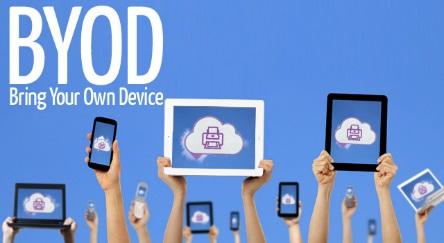 Dear Parents/Guardians,By now I’m sure you have heard that the Calhoun County School System has adopted a new technology initiative called BYOD (Bring Your Own Device). This initiative will allow students to bring their own iPad, iPhone, Smartphone, or other device to the classroom and use the device to advance their learning experience. You may have already received information regarding procedures for device usage at your local school. On behalf of the Gifted staff at the Career Academy, we would like to make you aware of our specific expectations to ensure that our students receive the same outstanding opportunity in our classrooms. Please read the terms below regarding BYOD in the classroom and sign the bottom section stating whether or not you agree to allow your child to bring devices to school.Children should keep his/her device turned off, until instructed by a teacher to power up the device.Devices will only be allowed for use with activities specified by the teacher. If a student uses a device for a purpose other than a classroom activity, the student will no longer be allowed to bring devices to the gifted classroom.BYOD does not mean a student is expected to bring a device to class. We understand that many of our students do not have the capability of bringing a device for classroom use. Under these circumstances, students will be able to use a classroom device or look on with another student.Students who bring a device are responsible for them. The teachers are not responsible for damage or loss of devices.Your child will be the only student operating the device he/she brings to class. Other students may look on with your child in a small group setting.If apps are needed, they will be free of charge.Devices should be fully charged before they are brought to class.Appropriate devices: iPod, iPhone, Smartphone, iPad, Kindle Fire, Tablet. Do not bring in a gaming device such as a Nintendo DS._______ Yes I will allow my child, ________________________________________________________,at Saks Elementary School to bring a device to gifted class._______ No, I will not allow my child, ____________________________________________________, at Saks Elementary School to bring a device to gifted class.Parent Signature: _____________________________________________________________________Mrs. Laurinda Watson		lwatson.av@ccboe.us 	256.741.4651